URGENT Field Safety NoticePhilips Respironics – Sleep and Respiratory CareNotification to Patients Amara View Minimal Contact Full-Face Mask DreamWear Full Face MaskDreamWisp Nasal Mask with Over the Nose CushionWisp Nasal Masks and Wisp Youth Nasal MasksTherapy Mask 3100 NC/SP August 29, 2022Dear Patient,The following Philips Respironics patient interface devices (face and nasal masks) - Amara View Minimal Contact Full-Face Mask, DreamWear Full Face Mask, DreamWisp Nasal Mask with Over the Nose Cushion, Wisp Nasal Masks and Wisp Youth Nasal Masks, and Therapy Mask 3100 NC/SP - contain magnets.  Philips Respironics is updating its existing contraindications and warnings to the following: Contraindication:  Use of the mask is contraindicated for patients and their household members, caregivers, and bed partners that may be in close vicinity to patients using the masks, that have implanted devices that may be affected by magnets, including but not limited to: PacemakersImplantable cardioverter defibrillators (ICD)NeurostimulatorsMagnetic metallic implants/electrodes/valves placed in upper limbs, torso, or higher (i.e. neck and head)CSF (cerebral spinal fluid) shunts (e.g., VP (ventriculo peritoneal) shunt)Aneurysm clipsEmbolic coilsIntracranial aneurysm intravascular flow disruption devicesMetallic cranial plates, screws, burr hole covers, and bone substitute devicesMetallic splinters in the eyeOcular implants (e.g., glaucoma implants, retinal implants)Certain contact lenses with metalImplants to restore hearing or balance that have an implanted magnet (such as cochlear implants, implanted bone conduction hearing devices, and auditory brainstem implants)Magnetic denture attachmentsMetallic gastrointestinal clipsMetallic stents (e.g., aneurysm, coronary, tracheobronchial, biliary)Implantable ports and pumps (e.g., insulin pumps)Hypoglossal Nerve StimulatorsDevices labeled as MR (magnetic resonance) unsafeMagnetic metallic implants not labeled for MR or not evaluated for safety in a magnetic fieldWarning:  Magnets with a magnetic field strength of 400 mT are used in the mask. With the exception of the devices identified in the contraindication, ensure the mask is kept at least 6 inches (approx. 15.24 cm) away from any other medical implants or medical devices that can be impacted by the magnetic fields to avoid possible effects from localized magnetic fields.  This includes household members, caregivers, and bed partners that may be in close vicinity to patients that use the masks.What the problem is and under what circumstances it can occurThe affected masks contain magnets which can potentially affect the functioning and/or induce the movement/dislocation of medical implants or medical devices that can be impacted by the magnetic fields.  See the Contraindication and Warning in this notice for additional details. Describe the hazard/harm associated with the issueWith the exception of the devices in the contraindication, if the mask magnets are placed less than 6 inches (approx. 15.24 cm) away from a metallic implant or device the magnets may cause the device to not perform as intended, which may result in a serious injury.  As of August 29, 2022, there have been fourteen (14) reports of patients suggesting that the mask magnets have impacted their medical devices which include: pacemaker interference, pacemaker failure leading to replacement, need of shunt adjustment, resetting of automatic implantable cardioverter defibrillator (AICD), seizures, defibrillator shutting off periodically, arrhythmia, irregular blood pressure, change in heartbeats, and cognitive issues.Affected products and how to identify themImages of the affected masks are shown below.  The magnetic headgear clips on these masks are circled.  These images may be used as reference to determine if your or your patient's mask also uses magnetic headgear clips.  These masks are intended to provide an interface for application of CPAP or bi-level therapy to patients.  The part numbers for the affected masks and mask components that contain magnets are listed in Figure 6.  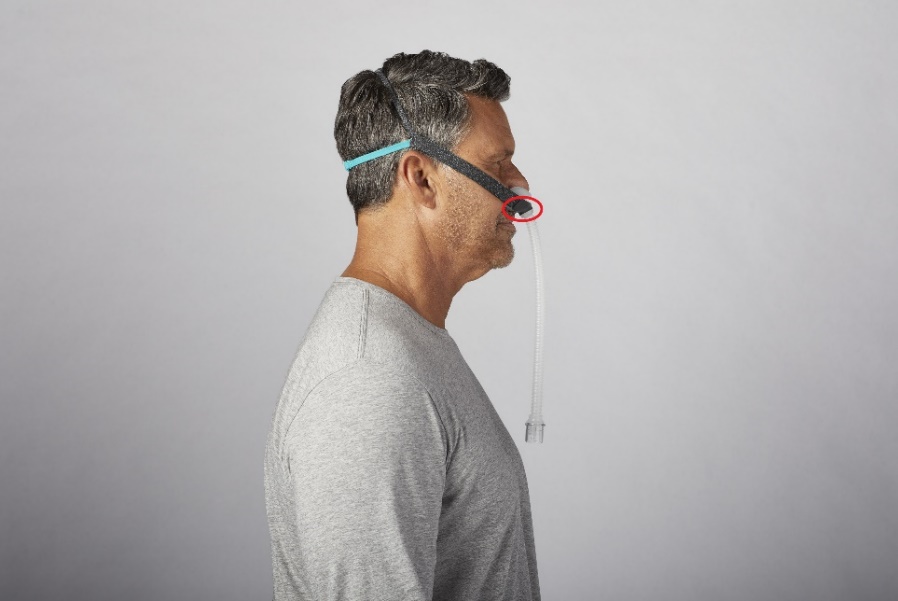 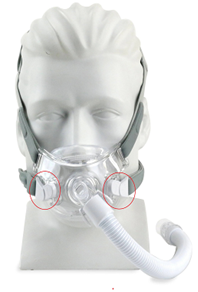 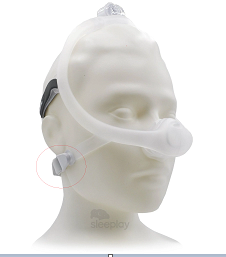 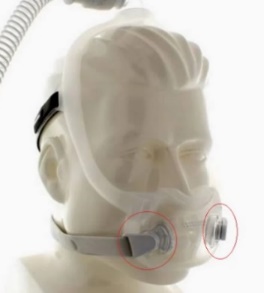 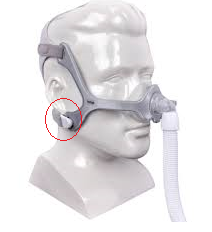 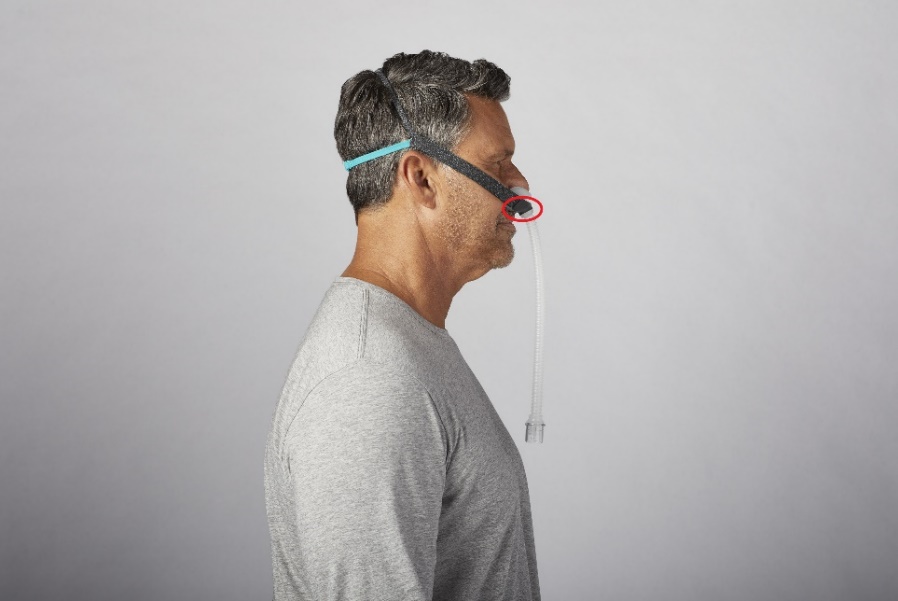 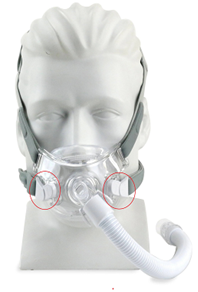 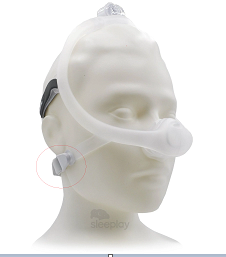 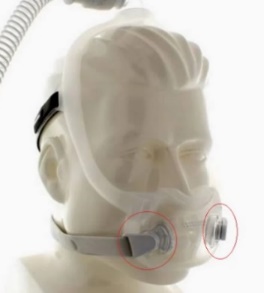 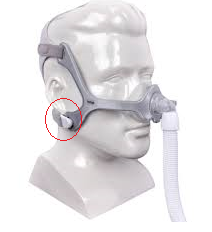 Actions to be taken by patient to prevent risksAs a patient using these masks, you must take the following action:You must take the following action:If you have an implanted device where use of the magnetic mask is contraindicated, you should follow the following steps:If you have an alternative non-magnetic mask available at home, you should stop using the magnetic mask immediately and switch to the non-magnetic mask for continued therapy and inform your healthcare professional of this switch.If you do not have an alternative non-magnetic mask available at home, you should get in touch with your healthcare professional immediately to arrange supply of an alternative mask that can be used to continue your therapy.  You should consult with your healthcare professional on whether therapy should be stopped while alternative masks are provided. You should properly dispose of your magnetic mask once an alternative mask has been obtained.If you are unsure whether your implanted device is affected, your should speak to your healthcare professional.If you, household members, caregivers, and bed partners who may be in close vicinity to you, do not have implanted medical devices, or metallic splinters in the eyes, then no action is needed.Household members, caregivers, and bed partners with a medical implant/device must ensure the mask is kept at least 6 inches (approx. 15.24 cm) away from the medical implant(s)/device(s).Contact Philips Respironics customer service for more information on non-magnetic mask options.  Describe the actions planned by Philips to correct the problemPhilips Respironics is updating its existing contraindication and warning as provided in this field safety notice.  If you need any further information or support concerning this issue, please contact your local Philips Respironics representative: UK Philips Customer Care Service Centre on 0870 532 9741This notice has been reported to the appropriate Regulatory Agencies.  Adverse reactions or quality problems experienced with the use of this product may be reported to Philips or the local competent authority Medicines and Healthcare products Regulatory Agency (MHRA). Philips Respironics regrets any inconvenience caused by this problem.Sincerely, Thomas FallonHead of QualityPhilips RespironicsDevices Impacted by This Issue - Figure 6: 